VIII. Esterházy Barokk Ételfőző Fesztivál
VERSENYKIÍRÁSA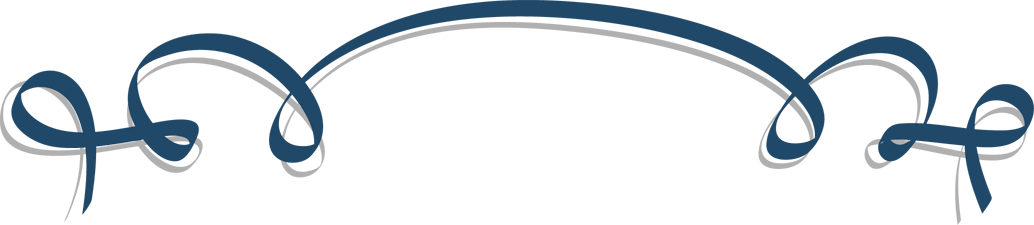 CSÁRDA KONYHATÉMA Alapítvány és Fertőd Városa által meghirdetett szakácsversenyA verseny helyszíne: Az Esterházy Kastéllyal szemben a Pomogyi út jobb oldalán.Csapat létszáma: Egy főszakács, több fő segítő.
Feladat: 
A szervezők által kiválasztott húsból, a barokk korra jellemző étel készüljön, a kor íz világát és főzési-sütési lehetőségeit bemutatva.
/bogrács, nyárs, tárcsa, kemence/
Kérjük, csak friss fűszernövényeket használjanak.
Kérjük a kész fűszerkeverékek használatát mellőzni.
Fókuszáljanak az adott kor konyháinak a jellemzőire.
A menüsor érdekében saját hús is megengedett.
Az ételből hat adagot kell készíteni. A zsűrinek kettő adagot a kornak megfelelő tálalási formában kérünk felszolgálni. A bemutató asztalra egy - két adagot kérünk, a többi saját fogyasztásra, illetve az érdeklődő vendégek számára kóstoltatni. Árusítás nem engedélyezett! A csapatoknak a korra jellemző bemutató asztalt is kell készíteniük, mely beleszámít az összeértékelésbe. A szervezők biztosítják minden jelentkező csapatnak: nemes hús, sörpad garnitúra (letét ellenében). Saját főzőt – sütőt, tűzifát kérjük, hozzanak magukkal! (Gázpalack használata nem megengedett). Az ételek elkészítéséhez, tálalásához, szükséges eszközöket, fűszereket, köreteket a versenyző csapat saját maga biztosítja. 
Cím: 9431 Fertőd, Polgármesteri hivatal, Madách sétány 1.
Telefon: (36) 70 672-90-38 – Klötzl Géza (főrendező)
Web: http://www.fertodfesztival.hu/
E-mail: fertod.fesztival@gmail.com
Nevezési díj:
 A Fesztivál 2020-ban eltekint a nevezési díjtól. Amennyiben lehetőségük engedi, kérjük, támogassák a Fesztivált. Adományaikat az alábbi számlaszámra utalhatják. Unicredit Bank: 10918001-00000042-47890015 Nevezési határidő: 
2020. augusztus 1. Kérjük, hogy a nevezési lapot a fesztivál e-mail címére szíveskedjenek a fent említett határidőig elküldeni!!!A verseny lebonyolítása:
9:30 A versenyt hivatalosan megnyitja Herceg Esterházy Antal, Hercegné Esterházy Svetlana, a meghívott díszvendég és a térség Országgyűlési Képviselője, Barcza Attila  Egresitsné Firtl Katalin ügyvezető igazgató, Bognár Zoltán Fertőd város Polgármestere,  az EBEF nagyszínpadán.. A csapatok köszöntése. A neves nemzetközi zsűri bemutatása.A főzésre 3 óra áll rendelkezésre.12:00  A tálalás a zsűri által megállapított sorrendben 10-15 perces időközönként.17:00 Eredményhirdetés Fertődi Esterházy- kastély télikertjében.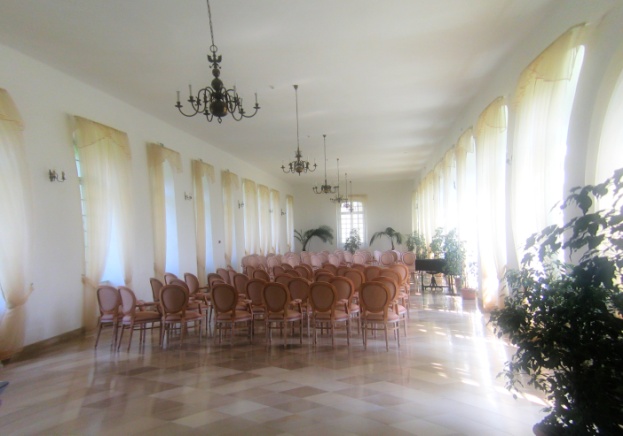 A zsűrizés alapelvei:
Főzőhelyi és egyéni higiénia.
Korhűség, alapanyagban és technológiában.
Hagyományőrzés, ruházatban, és tálaló eszközökben.
Az ételek kinézete, tálalása.
Íz, illat, zamat.A verseny díjazása:
Első helyezett: értékes ajándék, hercegi oklevél, serleg 
Második helyezett: értékes ajándék, hercegi oklevél, serleg
Harmadik helyezett: ajándék, hercegi oklevél, serleg
Ezen felül különféle titulusokat oszt ki a zsűri.
Például a „Legjobb Csárdagazda”, a „Legkorhűbb főzőcsapat”, stb.
Minden résztvevő emléklapot és ajándékot kap a részvételért.A szervezők szálláslehetőséget próbálnak biztosítani kedvezményes áron.Érdeklődni lehet: http://www.fertodfesztival.hu/ VIII. Esterházy Barokk Ételfőző FesztiválJelentkezés lapCsárdakonyha kategória2020. augusztus 15. szombat, Fertőd, Esterházy KastélyCsapat neve:…………………………………………………………………………………………………………………………………………Főszakács neve:……………………………………………………………………………………………………………………………………Elérhetőség:………………………………………………………………………………………………………………………………………….Segítők neve:………………………………………………………………………………………………………………………………………..
A készítendő ételek rövid leírása a korhűség végett:
………………………………………………………………………………
………………………………………………………………………………
………………………………………………………………………………
………………………………………………………………………………
A nevezésemmel a versenyszabályzatot elfogadom a ……………………………………………………………….. csapat nevében:

………………………………………………………..                               ……………………………………………………..
		Dátum							Aláírás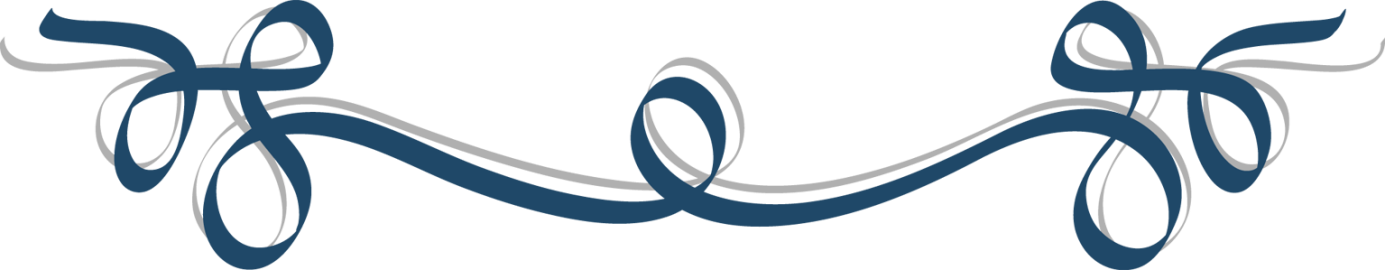 